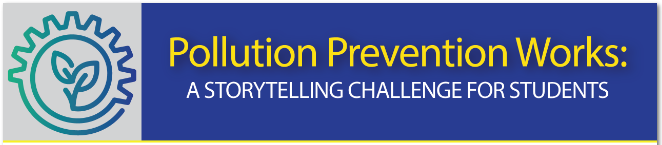 Example questions to ask the companyFacility Overview / P2 Project Please describe in general the business activities of your facility (size of the facility, number of production lines/products, etc).How has or does your facility continue to use (manufacture, process or otherwise use) this chemical?Can you tell us about the source reduction strategies implemented to reduce this chemical(s) from entering the waste stream? Please describe the technique in more detail. What drove these actions to be implemented? (For example, product performance, achieving cost savings, reducing chemical use)How was the project undertaken? Did you receive technical assistance or vendor support? How were these actions identified? (Did staff or management suggest the changes?) How long did the project take to implement?Were there any roadblocks or obstacles leading to implementation? (For example, were there previous attempts that weren’t as successful?) Did the improvement require adjustments in other processes or implementation of ancillary processes? Where there any associated pollution prevention actions over recent years? Were actions taken to reduce other TRI- or EPA-regulated chemicals or pollutants?P2 Costs and BenefitsWhat was the cost to implement this technique? Were there any unanticipated costs?Can you tell us about any cost savings associated with this pollution prevention action (reduced energy use reduction, raw material use, maintenance cost, operations cost, disposal cost, reduced liability)? If possible, describe any assumptions or calculations used to estimate savings.Because of this project, were there any reductions to regulatory burden? If so, please describe.Can you describe the payback period to recover project costs? Could you talk about any other benefits beyond money saved and resources conserved, including increased market share, customer or community relations, new product lines, improved efficiency, etc…? Has this achievement been documented or recognized in a company report, local journal, industry newsletter, or other?Can you describe any lessons learned? For example, would you have undertaken any actions differently? For economies of scale, do you recommend bundling multiple pollution prevention activities? If yes, which ones?